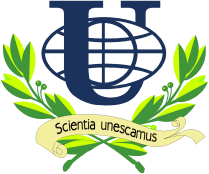 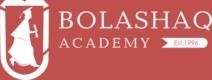 МЕЖДУНАРОДНЫЙ  НАУЧНО-МЕТОДИЧЕСКИЙ  СЕМИНАР«АКТУАЛЬНЫЕ ПРОБЛЕМЫ ПОЛИКУЛЬТУРНОГО ОБРАЗОВАНИЯ В XXI ВЕКЕ»Москва – Караганда, 18 февраля 2022 годаОрганизаторы семинара:кафедра русского языка Медицинского института Российского университета дружбы народов (г. Москва, Российская Федерация);Центр гуманной педагогики Академии «Bolashaq» (г. Караганда, Республика Казахстан).Регламент выступлений:доклад – до 20 мин., сообщение – 3 – 5 мин.Рабочий язык методического семинара – русский.Семинар проводится в онлайн-формате на платформе Microsoft Teams. Начало работы семинара – 12.30 (московское время).ПРОГРАММА СЕМИНАРАПервая часть: выступления докладчиковБактыбаева Аннель Тлюмагамбетовна, заведующая кафедрой языковых дисциплин (КазНМУ, Казахстан) "Учет национальной специфики юмора в процессе обучения русскому языку".Гостева Юлия Николаевна, кандидат педагогических наук, доцент, доцент кафедры русского языка Института русского языка (РУДН, Россия) «Развитие монологической и диалогической речи обучающихся как актуальное направление обновления  языкового образования на этапе основного общего и высшего профессионального образования».Диканбаева Сара Алькеевна, кандидат филологических наук, профессор кафедры ОДО (Академии «Bоlashaq», Казахстан) «Лексика лагерной прозы: социальные символы жизни Гулага».Цой Алла Александрова, доктор педагогических наук, доцент кафедры языковых дисциплин  (КазНМУ, Казахстан) "Педагогические технологии в обучении русскому языку как неродному в современных условиях». Кульпеисова Тамара Сакежановна,  кандидат филологических наук наук, доцент кафедры «Русский язык и культура» (КарТУ, Казахстан)   «Использование учебно-речевой ситуации при обучении студентов  общению в профессиональной сфере».Бирюкова Юлия Николаевна, кандидат педагогических наук, доцент кафедры русского языка Института русского языка (РУДН, Россия) «Принципы этнометодики в обучении иностранцев русскому языку».Баймамыров Серикказы  Амангазинович,  преподаватель  кафедры «Русский язык и культура» (КарТУ, Казахстан) «Значение архитектурного тезауруса в формировании профессиональной языковой личности».Татаренко Татьяна Дмитриевна,  доцент кафедры языковых дисциплин (КазНМУ, Казахстан) «Опыт цифровизации преподавания и обучения  студентов в высшей медицинской школе».Вторая часть: круглый стол «Из опыта преподавания русского языка в школах и вузах с поликультурным составом учащихся»Цели и задачи Научно-методического семинараНаучно-методический семинар проводится в целях:– формирования единых подходов к реализации актуальных вопросов преподавания русского языка в поликультурной школе ХХI века.– совершенствования профессиональных компетенций учителей русского языка через реализацию трансфера современных методик обучения русскому языку в общеобразовательной школе;Круглый стол в рамках научно-методического семинара организован с целью обобщения и распространения профессионального опыта учителей, использующих современные методы преподавания русского языка в школах с поликультурным составом учащихся.Рабочий язык  - русский.Организация работы Научно-методического семинараДля дистанционного участия в Научно-методическом семинаре необходимо оформить заявку  с указанием своих контактных данных (Ф.И.О., место работы, должность, электронный адрес) и отправить её по электронным адресам: arzumanova-ra@rudn.ru , biryukova-yun@rudn.ruРегистрация участников семинара и приглашение на научные мероприятия осуществляются через отправку на электронную почту (указанную в заявке) участника ссылки-приглашения на видеоконференцию в Microsoft Teams. Для повышения качества интернет-связи всем участникам целесообразно установить на личных компьютерах или иных гаджетах следующее программное обеспечение: платформа Microsoft Teams.Организационные расходыУчастие в Научно-методическом семинаре бесплатное.Сертификат участника Научно-методического семинара, благодарственное письмо  высылаются бесплатно на электронный адрес, указанный в заявке, в течение месяца.Контакты:Если у вас возникли вопросы, связанные с участием в научно-методическом семинаре, вы можете задать их, отправив письмо на электронный адрес членов Оргкомитета:Арзуманова Раиса Аркадьевна (РУДН, г. Москва): arzumanova-ra@rudn.ruБирюкова Юлия Николаевна (РУДН, г. Москва): biryukova-yun@rudn.ruБокижанова Галия Каскарбековна (Академия «Bolashaq», Республика Казахстан): bokizhanovag@gmail.comБактыбаева Аннель Тлеумагамбетовна (КазНМУ, Республика Казахстан): baktybayeva.a@kaznmu.kz 